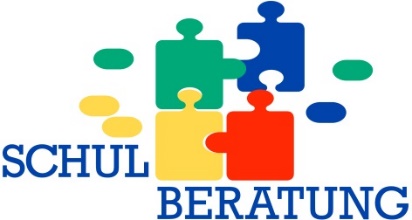 Staatliche Schulberatungsstelle für NiederbayernSeligenthaler Straße 36, 84034 Landshut
Telefon: 0871- 430 31-0info@sbndb.dewww.schulberatung.bayern.deHilfen bei häuslicher Gewalt – Überblick über hilfreiche Telefonnummern und Links:"Nummer gegen Kummer" für Kinder und Jugendliche: 116 111, montags bis samstags von 14 bis 22 Uhr"Nummer gegen Kummer" Elterntelefon: 0800 111 0550, montags bis freitags von 9 bis 11 Uhr, dienstags und donnerstags von 17 bis 19 Uhrhttps://www.hilfetelefon.de/	Hilfetelefon „Gewalt gegen Frauen“ 08000 116 016https://www.polizei-beratung.de/opferinformationen/haeusliche-gewalt/www.info-lis.de	Lis – Landshuter Interventions- und Beratungsstelle bei häuslicher und sexualisierter Gewalt	0871 430 11 48https://www.frauennotruf-deggendorf.de/ www.log-landshut.de – Initiative gegen häusliche Gewalt. Kontakte wie Jugendhilfe, Männerbüro, Frauenhäuser, u.a.https://www.stmas.bayern.de/gewaltschutz/beratung/index.php#sec1 	Hilfe- und Beratungs-Liste Gewaltschutz (Frauenhäuser, Notrufe Fachberatungen, Erziehungsberatungsstellen) u.a.https://weisser-ring.de/ 	Opfertelefon 116 006	Außenstelle Landshut - Tel.: 0151/55164835Kinderschutz:https://www.stmas.bayern.de/kinderschutz/kinderschutzambulanz/index.php Jugendämter  - Kontakt zu Kinderschutzstelle, Jugendhilfe, Erziehungshilfe über die Ämter der Landkreise oder StädeSexuelle Gewalt – Informationsplattform der ALP Dillingen:https://sexuelle-gewalt.alp.dillingen.de/index.php/einfuehrung Hinweis: Die Liste hat nicht den Anspruch der Vollständigkeit. Hilfreiche Vorschläge bitte an mario.benedetti@sbndb.de 